Επαναληπτικό φυλλάδιοΌνομα: ……………………………………………………                                Ημερομηνία: …………………………Συμπλήρωσε τον πιο κάτω πίνακαΧρησιμοποίησε την επιμεριστική ιδιότητα για να βρεις τα πιο κάτω γινόμενα όπως το παράδειγμα       7Χ3 = (5Χ3) + (2Χ3) = 15 + 6 = 21       α) 8Χ7 = ………………………………………………………………………………… 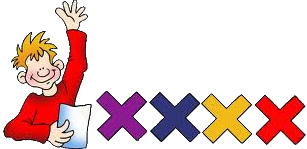        β) 6Χ8 = …………………………………………………………………………………       γ) 9Χ6 = …………………………………………………………………………………         δ) 7Χ7 = …………………………………………………………………………………  Γράψε όσες περισσότερες μαθηματικές προτάσεις μπορείς με αποτέλεσμα 24, χρησιμοποιώντας και τις τέσσερις πράξεις.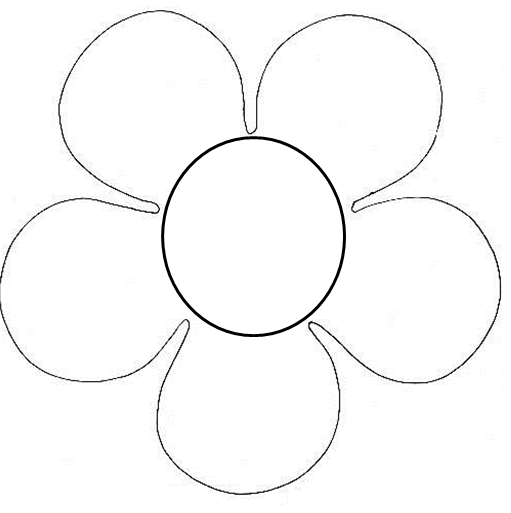 Συνέχισε τις μαθηματικές αλυσίδες Λύσε τα πιο κάτω προβλήματα α) Μία οικογένεια πήγε διακοπές στην Κρήτη για 3 βδομάδες. Πόσες μέρες έμεινε στην Κρήτη;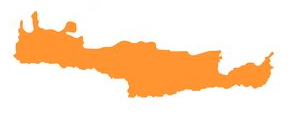      Μαθηματική πρόταση: ………………………….….     Λύση:      Απάντηση: ……………………………………………………………………………………………………………… β) Η κ. Δανάη ράβει γυναικείες ζακέτες. Σε κάθε ζακέτα βάζει 7 κουμπιά. Χρησιμοποίησε συνολικά 56  κουμπιά. Πόσες ζακέτες έραψε;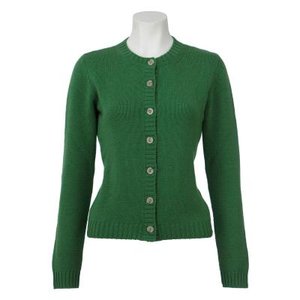      Μαθηματική πρόταση: ………………………….….     Λύση:      Απάντηση: ……………………………………………………………………………………………………………… γ) Η κ.Γεωργία αγόρασε 6 γλάστρες με λουλούδια που στοίχιζαν €8 η καθεμία. Έδωσε ένα χαρτονόμισμα των €50. Πόσα ρέστα πήρε;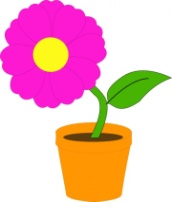      Μαθηματική πρόταση: ……………………………..….     Λύση:      Απάντηση: ………………………………………………………………………………………………………………  δ) Κάποιοι τουρίστες περίμεναν ταξί για να τους πάρει να επισκεφθούνε το Ζωολογικό κήπο.     Συνολικά οι τουρίστες ήταν 26. Αν κάθε ταξί μπορεί να μεταφέρει 4 τουρίστες, πόσα ταξί χρειάστηκαν; Πόσα ταξί θα είναι γεμάτα;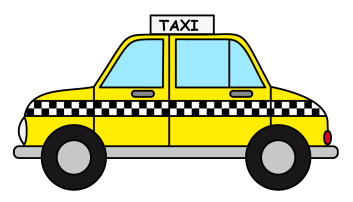      Μαθηματική πρόταση: ………………………….….     Λύση:      Απάντηση: ……………………………………………………………………………………………………………… ΕΜΒΑΔΟΝ ΚΑΙ ΠΕΡΙΜΕΤΡΟΣ α) Η κ.Ελένη θέλει να βάλει καινούριο πάτωμα στην κουζίνα του σπιτιού της. Πόσα τετραγωνικά μέτρα κεραμικό πρέπει να παραγγείλει;                                    6m                                                                                     …………………………………………………………..                                                       4mβ) Η κ.Ελένη θέλει να περιφράξει την αυλή του σπιτιού της με ξύλο. Πόσα μέτρα ξύλο χρειάζεται;                                                10 m                                                                                                8 m             …………………………………………………ΤΕΤΡΑΓΩΝΟΙ ΑΡΙΘΜΟΙ α) Ποιοι από τους πιο κάτω αριθμούς είναι τετράγωνοι; Χρωμάτισε τους.      β) Γράψε ακόμη 2 τετράγωνους αριθμούς που γνωρίζεις;  ……………………………..      γ) Ο Αντρέας λέει ότι το 121 είναι τετράγωνος αριθμός. Συμφωνείς; …………………………………….           ………………………………………………………………………………………………………………………………………..  Τι μέρος των πιο κάτω σχημάτων είναι σκιασμένο;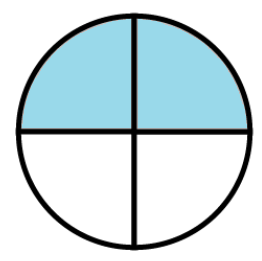 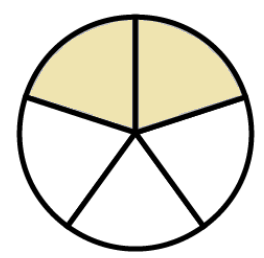 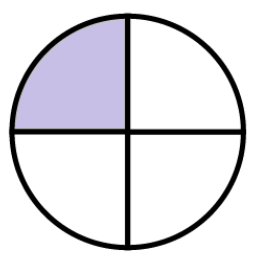 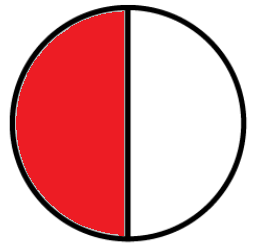                        ______                             ______                            ______                                ______Χρωμάτισε το μέρος που σου ζητείται Γράψε 4 κλάσματα που είναι ίσα :α) με μια ολόκληρη μονάδα:       1 =      =     =     =β) με το μισό: =      =      =      =Σύγκρινε τα πιο κάτω κλάσματα βάζοντας >,< ή =……            ……           ……            ……            ……Λύσε το πιο κάτω πρόβλημαΔύο φίλοι πήγαν μαζί στο φούρνο και αγόρασαν μια τυρόπιτα. Η Αλεξία έφαγε το της τυρόπιττας και ο Γιώργος έφαγε το .          α) Ποιο από τα δύο παιδιά έφαγε το μεγαλύτερο κομμάτι; ……………………….          β) Τι μέρος της τυρόπιττας έφαγαν και τα δύο παιδιά μαζί; ……………          γ) Τι μέρος της τυρόπιττας περίσσεψε; …………… 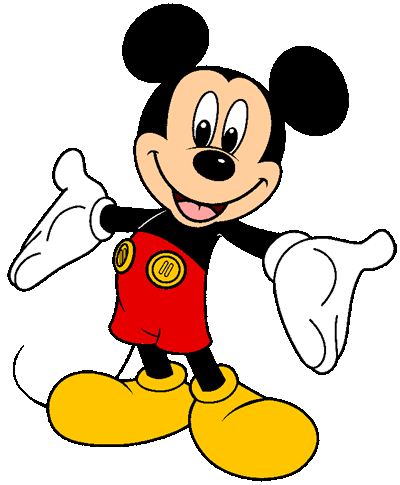 Χ1234567891024879